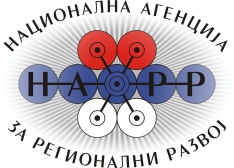 УПУТСТВО ЗА СПРОВОЂЕЊЕПРОГРАМА ПОДРШКЕ РАЗВОЈУ ИНОВАТИВНИХ КЛАСТЕРАУ 2014. ГОДИНИПрограм спроводи Национална агенција за регионални развој (у даљем тексту: Национална агенција) у сарадњи са акредитованим регионалним развојним агенцијама. Кластери су правна лица, географске концентрације међусобно повезаних предузећа, специјализованих добављача, пружаоца услуга, предузећа у повезаним секторима и повезаних институција у подручјима у којима међусобно конкуришу, али и сарађују.Циљеви  ПрограмаОпшти циљ Програма јесте повећање продуктивности и конкурентности домаћих предузећа и предузетника повезивањем у кластере, као и јачање сарадње микро, малих и средњих предузећа и предузетника са научно-истраживачким организацијама. Специфични циљеви Програма су:1) јачање капацитета предузећа за технолошки развој и иновације кроз активан партнерски однос између предузећа и научно-истраживачких организација  и кроз њихово укључивање у пројекте са комерцијалним циљевима; 2).успостављање стратешког партнерства са циљем раста специјализације, развоја материјалних и људских ресурса и инфраструктуре значајног за раст продуктивности; 	3) повећање вредности и обима промета предузећа и предузетника на домаћем и међународном тржишту; 4) успостављање сарадње са кластерима у региону и припрема за израду заједничких пројеката.Услови за учешће у ПрограмуПраво на коришћење бесповратних средстава имају иновативни кластери,  односно правнa лица која управљају овим кластерима и која су одговорна за управљање пословним простором, објектима и активностима иновативних кластера у погледу њиховог коришћења и приступа, а који испуњавају следеће услове:да су уписани у Регистар удружења у складу са важећим Законом;да имају најмање 12 активних чланова (најмање девет привредних друштава и предузетника и три институције за подршку: носиоце иновационе делатности према Закону о иновационој делатности, образовне или друге институције);да имају за чланове минимум 60% микро, малих и средњих предузећа и предузетника и бар једну научно-истраживачку организацију;да нису у стечајном поступку или поступку ликвидације;да имају измирене обавезе по основу пореза и доприноса;да им за исте активности нису одобрена подстицајна средства која потичу из буџета Републике Србије, буџета аутономне покрајине и буџета локалне самоуправе за 2014. годину;да су предузећа, чланови кластера, учесници на пројекту, регистрована на територији Републике Србије и да су у већинском домаћем приватном власништву;да су поднели захтев са потребном документацијом у складу са наменом средстава;да предузећа, чланови кластера, учесници на пројекту, нису у тешкоћама према дефиницији привредног субјекта у тешкоћама.Субјекат у тешкоћама је онај привредни субјекат који није способан да властитим средствима или средствима која може добити од својих власника/деоничара или поверилаца или из других извора спречи губитке, а који би, без интервенције државе, краткорочно или средњерочно угрозили његов опстанак. За привредни субјекат се сматра да је у тешкоћама уколико испуњава било који од наведених услова:1)  у случају привредног субјекта са ограниченом одговорношћу, ако је у претходних 12 месеци износ уписаног капитала смањен за више од 50% тог капитала, али не испод законом прописаног минималног основног капитала;2) у случају привредног субјекта у којем најмање једно лице има неограничену одговорност за дугове привредног субјекта, уколико је у претходних 12 месеци капитал приказан у финансијским извештајима смањен за више од 50%;3) независно од облика привредног субјекта, уколико испуњава критеријуме за покретање стечајног поступка на основу закона. Новоосновани привредни субјекат чији је период пословања краћи од три године неће се сматрати да је у тешкоћама у том периоду, осим ако је у питању мали или средњи привредни субјекат који испуњава услов наведен у подтачки 3. Пројектне активности које су предмет финансирања могу бити:активности повезивања чланица (развој заједничке визије и циљева - стратешких и оперативних, успостављање унутрашње структуре, анализа потреба за обукама, размена информација, помоћ при  инвестирању, информације о тржишту, тражење партнера, подршка повезивању у ланцe добављача, међународне мреже, приступ финансијама, маркетинг кластера и региона, развој стратешких докумената);заједничке активности којима се унапређује рад кластера (заједничко истраживање тржишта, заједнички наступ на тржишту, координирана набавка, израда студија изводљивости и друге пројектно техничке документације за заједничке инфраструктурне пројекте); израда и/или реализација заједничких иновативних пројеката који се односе на развој нових или знатно побољшаних производа, процеса или услуга;израда и испитивање прототипа и новог дизајна производа и амбалаже, увођење и тестирање новог процеса производње;заштита интелектуалне својине, откуп права на патент и патентну документацију.За тачке од 1) до 4), оправдани трошкови покривају: трошкове особља (истраживачи, техничари и друго помоћно особље) у мери у којој раде на пројекту; трошкове инструмената и опреме у обиму у коме се користе за пројекат; трошкове уговорних истраживања, техничког знања и патената који су купљени или лиценцирани од трећих лица по тржишним ценама, уколико је трансакција извршена у конкурентним условима, као и трошкове саветодавних и сличних услуга уколико се користе искључиво за делатност истраживања; додатне режијске трошкове настале директно као резултат истраживачке делатности; друге оперативне трошкове пословања, укључујући трошкове материјала, потрошне робе и производа насталих директно као резултат истраживачке делатности.	У оправдане тошкове спадају и оперативни трошкови рада канцеларије кластера за време трајања пројекта, и то: трошкови рада запослених у кластеру, трошкови закупа простора и режијски трошкови рада канцеларије.Кластери у оквиру једног захтева могу конкурисати само са једним пројектом који је у складу са визијом и стратегијом рада кластера које су усвојиле све чланице, као и са оперативним планом за текућу годину. У реализацији пројекта мора да учествује минимум шест чланова кластера. Средства се не могу користити за:заостале обавезе по основу такси и пореза, зајмове и рате за отплату кредита;трошкове гаранција, полисе осигурања, камате, трошкове банкарског пословања, курсне разлике; царинске и административне трошкове;трошкове принудне наплате;кетеринг и репрезентације;штампање промотивног материјала;организацију конференција и сличних догађаја;трошкове службених путовања;набавку опреме.Финансијски оквир Укупна расположива средства зa реализацију Програма износе 8.345.000,00 динара. Mинимални износ који се додељује по захтеву je 100.000 динара, а максимални 1.000.000 динара. Средства расположива у оквиру Програма додељују се иновативним кластерима и намењена су за учешће у финансирању до 50% оправданих трошкова пројекта, без пореза на додату вредност. Преостали износ средстава кластери су обавезни да финансирају из сопствених извора, из средстава која не потичу из буџета Републике Србије, буџета аутономне покрајине, буџета локалне самоуправе или донаторских организација. Средствима из Програма ће се суфинансирати све пројектне активности које су започете након 01.01.2014. године, а које нису завршене до тренутка објављивања Јавног позива, односно 04.09.2014. године.Средства одобрене бесповратне помоћи ће се исплатити на рачун кластера према следећој динамици:-  50% одобреног износа ће бити исплаћено након потписивања Уговора између Националне агенције и кластера, и то у року од 30 дана од дана потписивања;- преосталих 50% одобреног износа ће бити исплаћено након реализације пројектних активности, подношења извештаја о реализацији пројектних активности и остале неопходне документације чији је садржај дефинисан Уговором, и то у року од 45 дана од тренутка пријема документације.Сва плаћања према реализаторима пројектних активности се морају вршити са рачуна пословне банке кластера коме су средства одобрена, и морају бити извршена до 30.09.2015. године.У случају да корисник одустане од реализације подржаног пројекта у обавези је да Националној агенцији врати средства пренета до тог тренутка, заједно са законском затезном каматом која тече почев од дана пријема ових средстава све до дана повраћаја истих.Поступак одабира пројеката за финансирање:Сваки примљени захтев ће бити уписан у списак и проверен да ли испуњава формалне услове прописане Јавним позивом. Пројекти који испуњавају услове биће предати Комисији за оцењивање и селекцију захтева (у даљем тексту: Комисија) коју решењем образује директор Националне агенције. У првој фази Комисија ће извршити оцењивање кластера на основу следећих критеријума:Критеријуми за оцењивање у првој фази су:Након прве фазе оцењивања кластера, подносиоца формално исправних захтева, Комисија ће формирати ранг листу на основу које ће позивати представнике кластера како би у другој фази оцењивања усмено представили предлоге пројеката путем „powerpoint“ презентације, која не би требало да траје дуже од 45 минута. У току презентације чланови Комисије могу постављати питања представницима кластера како би што објективније оценили пројекат. У овој фази ће се вршити оцењивање самог пројекта при чему ће Комисија користити следеће критеријуме: Критеријуми за оцењивање предложених пројеката у другој фази су:Након ове фазе Kомисија ће формирати коначну ранг листу на основу које ће се вршити расподела бесповратних средстава изабраним кластерима. Комисија има право да на основу броја пријава и укупно расположивих средстава додели кориснику износ средстава који је нижи од траженог. Правни оквирНационална агенција ће по завршетку рада Комисије писмено обавестити све учеснике о резултатима Јавног позива у року од 60 дана од дана затварања конкурса.Кластери чије је захтеве усвојила Комисија морају закључити уговоре са Националном агенцијом, у року од 15 дана од дана достављања писменог обавештења. Међусобна права и обавезе у вези са коришћењем одобрених средстава уређују се уговором који закључују Национална агенција и корисник бесповратних средстава. Уговор нарочито садржи новчани износ који се додељује кластеру, намену одобрених средстава и рокове за завршетак активности.Временски оквирЈавни позив ће бити отворен 04.09.2014. године и трајаће до 10.10.2014. године.Крајњи рок за реализацију одобрених пројеката и подношење извештаја је 30.09.2015. године.Неопходна документацијаДокументација која се доставља приликом подношења захтева: Образац I – Пријава;Образац II – Изјава кластера, оверена од стране органа овере;Образац III – Подаци о чланицама кластера; Образац IV – Опис пројекта;Образац V – Буџет;Образац VI – Радне биографије лица ангажованих на пројекту;Образац VII– Изјава чланова кластера, учесника на пројекту, да нису у тешкоћама, према дефиницији привредног субјекта у тешкоћама, оверена од стране органа овере.Прилози:Биланс стања и биланс успеха за 2013. годину (осим кластера који су регистровани у 2014. години);Потврдa надлежне филијале Пореске управе о измиреним обавезама по основу пореза и доприноса закључно са датумом објављивања Јавног позива;Картон депонованих потписа;План рада кластера за 2014. годину;Оснивачки акт кластера;Портфолио кластера;ЦД или флеш меморија са целокупном скенираном документацијом потребном за учешће у овом Програму.Документација која се подноси приликом потписивања Уговора са Националном агенцијом: Попуњен захтев за исплату првог дела одобрених средстава – Прилог бр.1;Попуњен и код пословне банке оверен финансијски идентификациони     лист – Прилог бр.2;Меница регистрована у Народној банци Србије и менично овлашћење за попуњавање и подношење на наплату менице на одобрени износ (Прилог бр.4);Потписан и оверен захтев за регистрацију менице.Документација која се подноси након реализације пројекта: Попуњен захтев за исплату другог дела одобрених средстава – Прилог бр.3;Фактуре, уговори и друга релевантна документа;Изводи рачуна са којег су плаћени трошкови одобреног пројекта – са означеном исплатом;Доказ да је завршен пројекат - приложен извештај о реализацији пројектних активности и оствареним резултатима.Упутство за израду захтева:Подносилац захтева подноси један пројекат који је у сагласности са планом рада кластера за 2014. годину. Кластер би у оперативном плану за 2014. годину требало да наведе све пројекте/активности које планира да реализује у 2014. години, укључујући и пројекат за који тражи суфинансирање од Националне агенције, према Обрасцу V. За поднети пројекат неопходно је дефинисати циљеве, активности, средства, експерте, администрацију, техничке захтеве, финансијска средства, очекиване резултате, број укључених чланица кластера, итд. Национална агенција ће суфинансирати пројекат који је у складу са циљевимa и наменом Програма. Опис пројекта мора да садржи све елементе садржане у Обрасцу IV. Све табеле могуће је по потреби проширити додавањем редова. Број колона се такође може повећати додавањем допунских колона. Неопходно је прецизно и тачно попунити све обрасце за пријаву, у складу са прописаним упутствима. Непотпуне пријаве ће бити одбачене. Сваки оправдани трошак реализоване пројектне активности, предвиђен у захтеву подносиоца, потребно је доказати фактуром, уговором или другим релевантним документима. Као доказ за трошкове који се не могу доказати фактуром, уважава се обрачун трошкова који подноси одговорно лице. Суфинансираће се трошкови правилно приказаних и доказаних оправданих трошкова, али висина суфинансирања не може бити изнад уговореног износа. Трошкови службених путовања не спадају у оправдани трошак.Начин пријављивањаПрецизно и тачно попуњена пријава/обрасци (од којих је један комплет на компакт диску или флеш меморији) и пратећа документација предају се лично или препорученом поштом најближој aкредитованој регионалној развојној агенцији: Регионална агенција за развој Источне Србије „RARIS“ д.о.о. Зајечар; Трг Ослобођења бб, 19000 Зајечар; тел: 019/426-376, 426-377; e-mail: office@raris.org; www.raris.org;Регионални центар за друштвено економски развој – Банат д.о.о. Зрењанин; Чарнојевићева 1, 23000 Зрењанин; тел: 023/510-567, 561-064; e-mail: office@rcrbanat.rs; www.banat.rs; Центар за развој Јабланичког и Пчињског округа д.о.о. Лесковац; Пана Ђукића 42, 16000 Лесковац; тел: 016/315-0115; e-mail: info@centarzarazvoj.org; www.centarzarazvoj.org; Регионална агенција за просторни и економски развој Рашког и Моравичког округа д.о.о. Краљево; Цара Душана 77, 36000 Краљево; тел: 036/397-777; e-mail: office@kv-rda.org; www.kv-rda.org;   Регионална развојна агенција „ЈУГ“ д.о.о. Ниш; Обреновићева 38/I, 18000 Ниш; тел: 018/515-447, 522-659; e-mail: info@rra-jug.rs; www.rra-jug.rs; Регионална развојна агенција – Златибор д.о.о. Ужице; Петра Ћеловића бб, 31000 Ужице; тел: 031/523-065, 510-098; e-mail: office@rrazlatibor.rs; www.rrazlatibor.rs; Регионална развојна агенција Бачка д.о.о. Нови Сад; Булевар Михајла Пупина 20/II, 21000 Нови Сад; тел: 021/557-781; e-mail: office@rda-backa.rs; www.rda-backa.rs; Регионална развојна агенција Срем д.о.о. Рума; Главна бр. 172, 22400 Рума; тeл: 022/470-910; e-mail: office@rrasrem.rs; www.rrasrem.rs; Регионална развојна агенција Санџака „SEDA“ д.о.о. Нови Пазар; 7. јула бб, 36300 Нови Пазар; тел: 020/332-700, 317-551; e-mail: office@seda.org.rs; www.seda.org.rs;Регионална агенција за економски развој Шумадије и Поморавља д.о.о. Kрагујевац; Краља Петра I 22, 34000 Kрагујевац; тел: 034/300-575; e-mail: officekg@redasp.rs; www.redasp.rs;   Регионална агенција за развој и европске интеграције Београд, д.о.о. Београд; Топличин венац 11/4, 11000 Београд; тел: 011/2186-730, 2186-740; e-mail: office@rrabeograd.rs; www.rrabeograd.rs;Регионална развојна агенција Подриња, Подгорине и Рађевине д.о.о. Лозница;    Јована Цвијића 20, 15300 Лозница; тeл: 015/876-096, 875-993; e-mail: office@rrappr.rs; www.rrappr.rs;Регионална развојна агенција PANONREG д.о.о. Суботица; Tрг Цара Јована Ненада 15, 24000 Суботица; тел: 024/554-107; e-mail:  office@panonreg.rs; www.panonreg.rs;Регионална развојна агенција Браничево – Подунавље , Пожаревац; Стари корзо 30/3, 12000 Пожаревац; tel: +38112510824, fax: +38112511823, e-mail: office@rra-bp.rs.У наведеним агенцијама и центрима могу се добити све информације неопходне за учешће у Програму,  као и стручна помоћ за припрему захтева. Програм, Упутство, пријавa и други пратећи обрасци доступни су на електронским странама Националне агенције, на адреси www.narr.gov.rs и у штампаном облику у aкредитованим регионалним развојним агенцијама.За детаљније информације можете се обратити Националној агенцији за регионални развој на бројеве телефона: 011/2060-864, 019/445-312 и 011/2060-843 или на  e-mail: sinisa.tesic@narr.gov.rs, marija.nikolic@narr.gov.rs и miroslav.mihajlovic@narr.gov.rs.Крајњи рок за подношење захтева је 10.10.2014. године.Национална агенција задржава право да затражи додатну документацију и изврши додатну верификацију поднете документације, али само правних лица која су испунила услове из Јавног позива. Разматраће се само комплетни и благовремено поднети захтеви. Кластери могу поднети само један захтев за доделу средстава.Ако пријава није поднета у року предвиђеном јавним огласом, Комисија је одбацује као неблаговремену и о томе обавештава подносиоца пријаве у року од 60 дана од дана завршетка конкурса.Ако пријава не испуњава услове јавног позива, Комисија је одбацује као пријаву која не испуњава услове ЈП и о томе обавештава подносиоца пријаве у року од 60 дана од дана завршетка конкурса.Ако уз пријаву нису поднети сви потребни документи предвиђени Програмом, Комисија је одбацује као непотпуну и о томе обавештава подносиоца пријаве у року од 60 дана од дана завршетка конкурса.Ако подносилац пријаве не испуњава услове прописане Програмом, Комисија одбацује пријаву као недопуштену и о томе обавештава подносиоца пријаве у року од 60 дана од дана завршетка конкурса.Подносиоцу пријаве која је благовремена, потпуна и допуштена, Комисија доставља позив у року од 30 од дана завршетка конкурса како би представио предлог пројекта члановима Комисије.Комисија ће образложено обавештење и коначну одлуку о одбијању или одобравању средстава доставити у року од 60 дана од дана завршетка конкурса.Праћење реализације пројеката кластера            Корисник средстава - кластер дужан је да по завршетку активности достави Националној агенцији извештај о реализацији  пројекта чија ће садржина детаљно бити дефинисана уговором. Извештај, са свом потребном документацијом која ће бити дефинисана уговором, мора бити достављен Националној агенцији до 30.09.2015. године.Корисник средстава дужан је да Националној агенцији и Комисији за контролу државне помоћи, у циљу праћења коришћења средстава, омогући надзор у свакој фази пројекта, тако што ће у сваком моменту бити омогућена контрола реализације пројекта и увид у пројектну и финансијску документацију. Жалбени поступак	Кандидати чије пријаве Комисија није усвојила имају право на жалбу у року од 8 дана од дана пријема Одлуке. У жалби се мора навести Одлука која се побија, као и број и датум Одлуке. Довољно је да жалилац у жалби изложи у ком погледу је незадовољан Одлуком, и да је укратко образложи. Жалба се подноси Националној агенцији за регионални развој. О жалби одлучује директор у року од 30 дана од дана пријема жалбе.КритеријумБрој поенаБрој оснивача кластераМакс. 10Мање од 130Од 13 до 19 520 и више10Број запослених у свим ММСПП и великим предузећима које су чланице кластера на дан 31.12.2013. годинеМакс. 7Мање од 1001од 100 до 1993200 до 2995300 и више7Географска концентрација компанија у кластеру (свих чланица кластера)Макс. 5Мање од 70% предузећа се налази на растојању мањем од 100 км од седишта кластера070-80% предузећа се налази на растојању мањем од 100 км од седишта кластера3Више од 80% предузећа се налази на растојању мањем од 100 км од седишта кластера5Број предузећа чланица кластера која учествују у поднетом пројектуМакс. 5Мање од 70Од 7 до 83Више од 85Број НИО које учествују у поднетом пројектуМакс. 5Мање од 2023Више од 25Подршка локалних самоуправа, регионалних развојних агенција и других субјеката локално економског развоја који учествују у поднетом пројектуМакс. 5Мање од 2023Више од 25Оперативни капацитет Макс. 147.1 Да ли подносилац и партнери, уколико их има, имају довољно искуства у управљању пројектима?1-3-5-77.2.  Да ли подносилац и партнери, уколико их има, поседују техничку стручност? 1-3-5-7РелевантностМакс. 148.1.  Колико је предлог пројекта релевантан у односу на циљеве Програма?1-3-5-78.2.  Колико су укључене стране јасно дефинисане и стратешки изабране (крајњи корисници, циљне групе)? Да ли су њихове потребе јасно дефинисане и да ли је јасно да се предлог на њих адекватно односи?1-3-5-7МетодологијаМакс. 149.1.  Да ли су предложене активности прикладне, практичне и конзистентне са циљевима и очекиваним резултатима?1-3-5-79.2.  Да ли предложени план садржи објективно мерљиве индикаторе резултата пројекта?1-3-5-7ОдрживостМакс. 2110.1.  Да ли ће пројекат имати опипљив утицај на циљне групе?1-3-5-710.2.  Да ли ће пројекат имати ефекат умножавања? (укључујући обим понављања и проширивања резултата пројекта и ширења информација)1-3-5-710.3.  Да ли су очекивани резултати предложеног пројекта одрживи:- финансијски (На који ће начин активности бити финансиране након реализације Програма?)- институционално (Да ли ће се успоставити структуре које ће наставити активности на крају пројекта? Да ли ће постојати локално „власништво“ над резултатима пројекта?)1-3-5-7